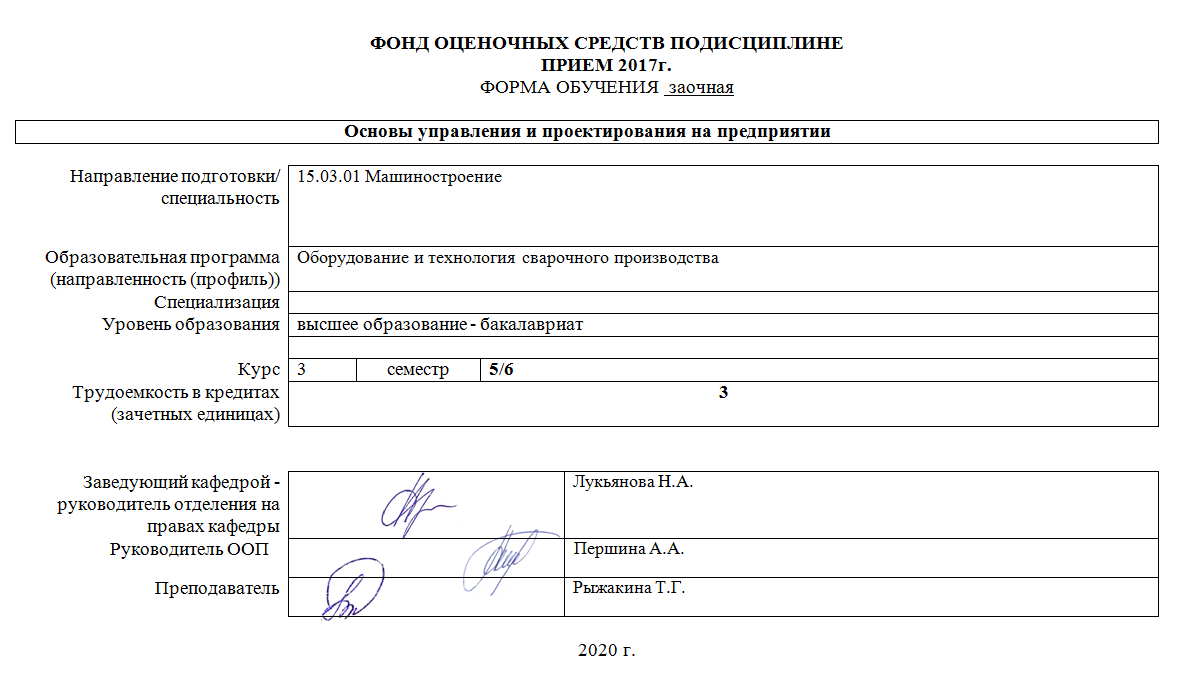 Роль дисциплины «Основы управления и проектирования на предприятии» в формировании компетенций выпускника:Показатели и методы оцениванияШкала оцениванияПорядок организации оценивания результатов обучения в университете регламентируется отдельным локальным нормативным актом – «Система оценивания результатов обучения в Томском политехническом университете (Система оценивания)» (в действующей редакции). Используется балльно-рейтинговая система оценивания результатов обучения. Итоговая оценка (традиционная и литерная) по видам учебной деятельности (изучение дисциплин, УИРС, НИРС, курсовое проектирование, практики) определяется суммой баллов по результатам текущего контроля и промежуточной аттестации (итоговая рейтинговая оценка -  максимум 100 баллов).Распределение основных и дополнительных баллов за оценочные мероприятия текущего контроля и промежуточной аттестации устанавливается календарным рейтинг-планом дисциплины.Рекомендуемая шкала для отдельных оценочных мероприятий входного и текущего контроляШкала для оценочных мероприятий экзамена Шкала для оценочных мероприятий и дифференцированного зачета / зачетаПеречень типовых заданий Методические указания по процедуре оцениванияЭлемент образовательной программы (дисциплина, практика, ГИА)СеместрКод компетенцииНаименование компетенцииРезультаты освоения ООПСоставляющие результатов освоения (дескрипторы компетенций)Составляющие результатов освоения (дескрипторы компетенций)Элемент образовательной программы (дисциплина, практика, ГИА)СеместрКод компетенцииНаименование компетенцииРезультаты освоения ООПКодНаименованиеОсновы управления и проектирования на предприятии5|6УК(У)-2Способен определять круг задач в рамках поставленной цели и выбирать оптимальные способы их решения, исходя из действующих правовых норм, имеющихся ресурсов и ограниченийР5УК(У)-2.В9Владеет способностью разрабатывать структурные модели проектных решений с учетом ресурсных ограничений и возможностейОсновы управления и проектирования на предприятии5|6УК(У)-2Способен определять круг задач в рамках поставленной цели и выбирать оптимальные способы их решения, исходя из действующих правовых норм, имеющихся ресурсов и ограниченийР5УК(У)-2.В10Владеет способностью проводить технико-экономическое обоснование и экономическую оценку проектных решений и инженерных задачОсновы управления и проектирования на предприятии5|6УК(У)-2Способен определять круг задач в рамках поставленной цели и выбирать оптимальные способы их решения, исходя из действующих правовых норм, имеющихся ресурсов и ограниченийР5УК(У)-2.В11Владеет способностью рассчитывать длительность выполнения технологических операций с использованием нормативных справочниковОсновы управления и проектирования на предприятии5|6УК(У)-2Способен определять круг задач в рамках поставленной цели и выбирать оптимальные способы их решения, исходя из действующих правовых норм, имеющихся ресурсов и ограниченийР5УК(У)-2.В12Владеет способностью анализировать и оценивать затраты предприятия (проекта) с учетом инженерных рисковОсновы управления и проектирования на предприятии5|6УК(У)-2Способен определять круг задач в рамках поставленной цели и выбирать оптимальные способы их решения, исходя из действующих правовых норм, имеющихся ресурсов и ограниченийР5УК(У)-2.У10Умеет обосновывать эффективность проектных решений и ожидаемый результат и самостоятельно анализирует наличие ограничивающих факторов и ресурсного обеспеченияОсновы управления и проектирования на предприятии5|6УК(У)-2Способен определять круг задач в рамках поставленной цели и выбирать оптимальные способы их решения, исходя из действующих правовых норм, имеющихся ресурсов и ограниченийР5УК(У)-2.У11Умеет анализировать и обосновывать хозяйственную целесообразность и экономическую эффективность проектных решенийОсновы управления и проектирования на предприятии5|6УК(У)-2Способен определять круг задач в рамках поставленной цели и выбирать оптимальные способы их решения, исходя из действующих правовых норм, имеющихся ресурсов и ограниченийР5УК(У)-2.У12Умеет анализировать и корректно применять правовые нормы при принятии экономических решенийОсновы управления и проектирования на предприятии5|6УК(У)-2Способен определять круг задач в рамках поставленной цели и выбирать оптимальные способы их решения, исходя из действующих правовых норм, имеющихся ресурсов и ограниченийР5УК(У)-2.У13Умеет учитывать требования разных групп стейкхолдеров при подготовке результатов конкретных проектных задачОсновы управления и проектирования на предприятии5|6УК(У)-2Способен определять круг задач в рамках поставленной цели и выбирать оптимальные способы их решения, исходя из действующих правовых норм, имеющихся ресурсов и ограниченийР5УК(У)-2.З9Знает основные инструменты целеполагания в проекте и формирования проектной концепцииОсновы управления и проектирования на предприятии5|6УК(У)-2Способен определять круг задач в рамках поставленной цели и выбирать оптимальные способы их решения, исходя из действующих правовых норм, имеющихся ресурсов и ограниченийР5УК(У)-2.З10Знает структуру и состав экономических ресурсов предприятия, методы оценки их движения и использованияОсновы управления и проектирования на предприятии5|6УК(У)-2Способен определять круг задач в рамках поставленной цели и выбирать оптимальные способы их решения, исходя из действующих правовых норм, имеющихся ресурсов и ограниченийР5УК(У)-2.З11Знает методы и инструменты оперативного управления проектомОсновы управления и проектирования на предприятии5|6УК(У)-2Способен определять круг задач в рамках поставленной цели и выбирать оптимальные способы их решения, исходя из действующих правовых норм, имеющихся ресурсов и ограниченийР5УК(У)-2.З12Знает основные методы и современная нормативная и правовая база нормирования и стандартизации бизнес-процессов, и организации трудаОсновы управления и проектирования на предприятии5|6УК(У)-3Способеносуществлять социальное взаимодействие и реализовывать свою роль в командеР5УК(У)-3.У2Умеет формировать рабочую группу (проектную команду) исходя из цели и задач проектаОсновы управления и проектирования на предприятии5|6УК(У)-3Способеносуществлять социальное взаимодействие и реализовывать свою роль в командеР5УК(У)-3.У3Умеет распределять полномочия и определяет роли участников команды с учетом их индивидуальных и профессиональных особенностейОсновы управления и проектирования на предприятии5|6УК(У)-3Способеносуществлять социальное взаимодействие и реализовывать свою роль в командеР5УК(У)-3.З2Знает основные принципы делегирования полномочийОсновы управления и проектирования на предприятии5|6УК(У)-3Способеносуществлять социальное взаимодействие и реализовывать свою роль в командеР5УК(У)-3.З3Знает понятие и инструменты мотивацииПланируемые результаты обучения по дисциплинеПланируемые результаты обучения по дисциплинеКод контролируемой компетенции (или ее частиНаименование раздела дисциплиныМетоды оценивания(оценочные мероприятия)КодНаименованиеКод контролируемой компетенции (или ее частиНаименование раздела дисциплиныМетоды оценивания(оценочные мероприятия)РД-1Способен анализировать и обосновывать хозяйственную целесообразность и экономическую эффективность проектных решений при наличии ограничивающих факторов и ресурсного обеспечения в рамках поставленной целиУК(У)-2Раздел 1.Эффективность экономического механизма предприятия как объекта управления Раздел 2.Основы управления на предприятии Раздел 3.Организация производственного процесса на предприятии Раздел 4.Проектирование на предприятии и управление проектомОпрос, задание, тестирование, курсовой проект, ИДЗ,экзамен, диф.зачетРД-2Способен взаимодействовать в группе, организовывать работу исполнителей и генерировать организационно-управленческих решения в нестандартных ситуациях, а также нести за них ответственностьУК(У)-3Раздел 1.Эффективность экономического механизма предприятия как объекта управления Раздел 2.Основы управления на предприятии Раздел 3.Организация производственного процесса на предприятии Раздел 4.Проектирование на предприятии и управление проектомОпрос, задание, тестирование, курсовой проект, ИДЗ, экзамен, диф.зачет% выполнения заданияСоответствие традиционной оценкеОпределение оценки90%÷100%«Отлично»Отличное понимание предмета, всесторонние знания, отличные умения и владение опытом практической деятельности, необходимые результаты обучения сформированы, их качество оценено количеством баллов, близким к максимальному70% - 89%«Хорошо»Достаточно полное понимание предмета, хорошие знания, умения и опыт практической деятельности, необходимые результаты обучения сформированы, качество ни одного из них не оценено минимальным количеством баллов55% - 69%«Удовл.»Приемлемое понимание предмета, удовлетворительные знания, умения и опыт практической деятельности, необходимые результаты обучения сформированы, качество некоторых из них оценено минимальным количеством баллов0% - 54%«Неудовл.» Результаты обучения не соответствуют минимально достаточным требованиям% выполнения заданий экзаменаЭкзамен, баллСоответствие традиционной оценкеОпределение оценки90%÷100%18 ÷ 20«Отлично»Отличное понимание предмета, всесторонние знания, отличные умения и владение опытом практической деятельности, необходимые результаты обучения сформированы, их качество оценено количеством баллов, близким к максимальному70% - 89%14 ÷ 17«Хорошо»Достаточно полное понимание предмета, хорошие знания, умения и опыт практической деятельности, необходимые результаты обучения сформированы, качество ни одного из них не оценено минимальным количеством баллов55% - 69%11 ÷ 13«Удовл.»Приемлемое понимание предмета, удовлетворительные знания, умения и опыт практической деятельности, необходимые результаты обучения сформированы, качество некоторых из них оценено минимальным количеством баллов0% - 54%0 ÷ 10«Неудовл.»Результаты обучения не соответствуют минимально достаточным требованиямСтепень сформированности результатов обученияБаллСоответствие традиционной оценкеОпределение оценки90%÷100%90 ÷ 100«Отлично»Отличное понимание предмета, всесторонние знания, отличные умения и владение опытом практической деятельности, необходимые результаты обучения сформированы, их качество оценено количеством баллов, близким к максимальному70% ÷ 89%70 ÷ 89«Хорошо»Достаточно полное понимание предмета, хорошие знания, умения и опыт практической деятельности, необходимые результаты обучения сформированы, качество ни одного из них не оценено минимальным количеством баллов55% ÷ 69%55 ÷ 69«Удовл.»Приемлемое понимание предмета, удовлетворительные знания, умения и опыт практической деятельности, необходимые результаты обучения сформированы, качество некоторых из них оценено минимальным количеством баллов55%÷100%55 ÷ 100«Зачтено»Результаты обучения соответствуют минимально достаточным требованиям0% ÷ 54%0 ÷ 54«Неудовл.»/ «Не зачтено»Результаты обучения не соответствуют минимально достаточным требованиямОценочные мероприятияПримеры типовых контрольных заданий1.ОпросНазовите факторы внешней среды предприятия.Назовите факторы внутренней среды предприятия.Сформулируйте основные управленческие функции.Сравните между собой жесткие и гибкие организационные структуры, в чем заключаются их преимущества и недостатки. Сформулируйте основные положения существующих концепций менеджмента.2.ЗаданиеЗадание 1На начало отчетного года стоимость основных производственных фондов составила 20000 тыс. руб. Ввод и выбытие основных производственных фондов, выручка от продажи, себестоимость реализованной продукции представлены в табл. 1. Среднесписочная численность промышленно-производственного персонала – 110 человек. Определить 
в отчетном и плановом годах:Среднегодовую стоимость основных производственных фондов.Фондоотдачу.Фондоемкость.Фондовооруженность.Рентабельность основных производственных фондов.Коэффициент обновления.Коэффициент выбытия.Провести анализ эффективности использования ОПФ.Полученные данные представить в виде таблицы 2.Таблица1Движение основных производственных фондов на предприятииТаблица 2Технико-экономические показатели предприятияСформулируйте вывод.Задание 2Нефтяная компания планирует вложить в освоение месторождения собственные средства. После пуска предприятия ежегодные чистые потоки реальных денег по расчету будут одинаковы (таблица 1). Каковы чистая текущая стоимость, индекс доходности, внутренняя норма доходности и срок окупаемости проекта, если компания использует установленную ставку дисконта? Таблица 1Показатели инвестиционного проектаСформулируйте вывод.3.ИДЗ(Выполняется в электронном курсе: stud.lms.tpu.ru)Темы кейсов:Составление матрицы SWOT.Проведение экспертизы стилей управления.4.Тестирование(Выполняется в электронном курсе: stud.lms.tpu.ru)Вопросы:Вопрос1.Обозначьте организационную структуру, позволяющуюпредприятию гибко реагировать на изменения окружающей средыА) линейная;Б) линейно-штабная;В) линейно-функциональная;Г) проектная;Д) матричная;Е) сетевая.Ответ:Г, Д, ЕВопрос2.Назовите жесткие бюрократические организационные структуры.А) линейная;Б) сетевые;В) линейно-штабная;Г)линейно-функциональная.Ответ: А, В, ГВопрос 3. Обозначьте элементы внутренней среды организации.А) технология;Б) кадры;В) маркетинг;Г) организационная структура;Д) поставщики;Е) потребители.Ответ: А, Б, В, Г5.Выполнение курсового проектаТематика курсовых проектов:Бизнес-план создания малого инновационного предприятия (МИП).Оценка экономической эффективности инженерного проекта.Создание конкурентоспособности продукции предприятия.Повышение эффективности использования оборотных средств предприятия.Бизнес-план создания инновационной продукции.Анализ ресурсного потенциала предприятияАнализ динамики, структуры основных производственных фондов предприятия и оценка эффективности их эксплуатации.Анализ динамики, структуры оборотных средств  предприятия и оценка эффективности их использования. Оценка экономической эффективности модернизации основных производственных фондов.Анализ состава, структуры кадров  предприятия и оценка эффективности их использования.Особенности формирования себестоимости продукции на предприятиях различных организационно-правовых форм.Управление текущими затратами предприятия.Планирование производственной программы предприятия. Зависимость себестоимости от изменения объема производственной программы.Управление эффективностью использования оборотных средств предприятия.Производительность труда: показатели, факторы и резервы роста.Анализ использования фонда заработной платы на предприятии.Управление себестоимостью продукции на предприятии в целях повышения его рентабельности.Использование, анализ и применение различных методов ценообразования в практике хозяйственной деятельности предприятия.Управление денежными потоками на предприятии.Управление активами предприятия.Проектирование организационной структуры предприятия.Выбор технологии принятия управленческих решений и их ресурсное обеспечение.Применение сетевого планирования и управления в  процессах создания и освоения новой техники. Содержание и оценка экономического эффекта ускорения подготовки производства новой техники. Оценка организационно-технического уровня производства и пути его повышения.Виды амортизации и выбор оптимального вида амортизации основных фондов предприятия. Оценка экономической эффективности различных видов обновления основных производственных фондов.Составление сметной стоимости скважиныВыполнение курсового проекта.По форме курсовая работа должна представлять собой письменную самостоятельную учебно-исследовательскую работу студента, для систематизации, закрепления теоретических знаний и практических навыков при решении конкретных задач, а также умении аналитически оценивать, защищать и обосновывать полученные результаты.Выбор предприятия для выполнения курсовой работы производится студентом совместно с преподавателем с учетом направления подготовки студента.6Защита курсового проектаПримерные вопросы при защите курсового проекта:Что подразумевает экономическая эффективность проекта?Назовите пути повышения эффективности использования оборотных средств. Назовите конкурентные преимущества продукции предприятия.7ЭкзаменПример экзаменационного задания:Состав и структура основных средств.Показатели эффективности использования оборотных средств и система мер по повышению их эффективности.Задача: Цена на изделия, составляющая в первом квартале 1800 руб., во втором квартале повысилась на 10 %.Постоянные издержки составляют 2000 тыс.руб. Удельные переменные издержки 900 руб. рассчитайте как изменение цены повлияет на критический объем производства.Оценочные мероприятияПроцедура проведения оценочного мероприятия и необходимые методические указанияОпросОпрос проводится письменно в конце лекционного занятия с целью актуализировать вопросы, изученные на лекции. Преподаватель формулирует вопросы. При необходимости, вопросы могут быть разбиты на подвопросы или дополнены наводящими примерами. Критерии оценивания: Развернутый ответ на вопрос – 0,8 - 1 балл;  Краткий ответ на вопрос – 0,5-0,7 балл.ЗаданиеВ процессе работы на практических занятиях студент должен выполнить задания.Критерии оценивания:Студент правильно решил задания. Показал отличные знания в рамках учебного материала. Правильно выполнил практическое задание (3,6- 4  баллов).Студент решил задания не в полном объеме. Показал хорошие знания в рамках учебного материала. С небольшими неточностями выполнил практическое задание (2,8-3,5 баллов).Студент неправильно решил задание. Показал удовлетворительные знания в рамках учебного материала. С существенными неточностями выполнил практическое задание (0-2,7 баллов).ИДЗЗайдите в курс «Основы управления и проектирования на предприятии» на сайте Stud.lms.tpu.ru. Выберите необходимый модуль в соответствии с рейтинг-планом. Ознакомьтесь с критериями оценивания. Составьте ответ на задание в соответствии с критериями оценивания. Прикрепите в соответствующий раздел электронного курса. В течение 5 дней будет представлен комментарий и оценка работы.Максимальная оценка 8 баллов.ТестированиеЗайдите в курс «Основы управления и проектирования на предприятии» на сайте Stud.lms.tpu.ru. Выберите необходимый модуль в соответствии с рейтинг-планом. Пройдите тестовые задания по модулю.Критерии оценивания: 1 верно выполненное задание – 0,3 балла. Максимальное количество баллов за каждый тест в модуле–3 балла (всего 4 теста).Выполнение курсового проектаКурсовой проект выполняется на основе исходных данных, находящихся в методических указаниях по выполнению курсовой работы. Структура курсовой работы:
1. Теоретическая часть.
2. Практическая часть.При оценивании курсовой работы отдельно оценивается выполнение курсовой работы и защита курсовой работы.Преподаватель оценивает выполнение курсовой работы согласно календарному рейтинг плану по 40-балльной системе. Критерии оценивания для выполнения КР:
1.Полнота раскрытия теоретического раздела (0- 10 баллов)2. Качество расчетов (0- 10 баллов)3. Правильность и аргументированность сделанных выводов (0- 5 баллов)4. Последовательность и логичность изложения материала (0- 5 баллов)5.Работа предоставлена в установленные сроки (5 баллов).6. Работа оформлена по стандарту ТПУ (5 баллов).Защита курсового проектаПреподаватель оценивает защиту курсовой работы и соответствие календарному рейтинг плану по 60-балльной системе. Критерии оценивания для защиты КП:1. Соответствие содержания доклада и степень владения заявленной темой исследования (0-20 баллов)2. Демонстрация навыков проведения расчетов и оценки полученных результатов (0-20 баллов)3. Качество ответов на вопросы преподавателя(0-20 баллов)Итоговая оценка за курсовой проект  рассчитывается на основе полученной суммы баллов за выполнение курсовой работы и баллов, набранных при защите согласно календарному рейтинг плану дисциплины.ЭкзаменПример экзаменационного задания:Состав и структура основных средств. Показатели эффективности использования оборотных средств и система мер по повышению их эффективности.Задача: Цена на изделия, составляющая в первом квартале 1800 руб., во втором квартале повысилась на 10 %.Постоянные издержки составляют 2000 тыс.руб. Удельные переменные издержки 900 руб. рассчитайте как изменение цены повлияет на критический объем производства.Критерии оценки ответа на экзамене:Критерии оценки ответа на экзамене:Ответ оценивается от 35 до 40 баллов, в том случае, если ответ соответствует следующим критериям: студент полно раскрыл содержание материала в объеме, предусмотренном программой и учебником;изложил материал грамотным языком в необходимойпоследовательности;продемонстрировал усвоение ранее изученных сопутствующих вопросов, отвечал самостоятельно без наводящих вопросов преподавателя. Возможны одна-две неточности при освещении второстепенных вопросов.Ответ оценивается от 30 до 35 балловв том случае, если ответ в основном соответствуеттребованиям на отличную отметку, но при этом существует один из недостатков:допущены один-два недочета при освещении основного содержания ответа, исправленные по замечанию экзаменатора;допущена ошибка или более двух недочетов при ответе на второстепенные вопросы.Ответ оценивается от 25 до 30балловв том случае, если в процессе ответа неполно или непоследовательно раскрыто содержание материала, но показано общее понимание вопроса и продемонстрированы умения, достаточные для дальнейшего усвоения программного материала;студент не смог привести примеры для прояснения теории;приизложениитеоретического материала выявлена недостаточная сформированность основных компетенций.Ответ оценивается как неудовлетворительный в том случае, если студент не смог раскрыть теоретическое содержание материала в минимальном объеме, предусмотренном программой; отсутствует последовательность изложение и употребление необходимой терминологии; Все ответы сопровождаются наводящими вопросами преподавателя.При устном ответе преподаватель может повысить отметку за оригинальный ответ на вопрос; за решение более сложной задачи или ответ на более сложный вопрос, предложенные обучающемуся дополнительно после  выполнения им заданий.